City of Pleasant ValleyPLANNING COMMISSIONMember ListNAME	ADDRESS	PHONE	TERMDonna Boyles	1791 Ryan Rd	304-367-0988 home	2022	donnaboyles@gmail.com	304-203-0988Ken Drummond	1836 Pleasant Valley Rd	304-290-9964 home	2022	riviera81@gmail.comGeorge Ebbert	1823 Ryan Rd	304-366-3629 home	2020	george.heatllc@yahoo.com	304-203-5462 cellEmily Haddix	230 Williamsburg Ln	304-534-1013 home	Mayor - 2022	emily_haddix@yahoo.com	304-363-2400 city officeErin Henderson	2364 Kingmont Rd	304-657-2572 cell	2024	morpargirl13@hotmail.comLuke Hersey	1611 Price St	304-627-1441 home	2021President	luke.hersey@gmail.com	304-382-5937 workRobert Hunt	1822 Pleasant Valley Rd	304-368-1408 home	2020Vice President	bob@bobandlee.com	304-612-4818 cellCharles Ledsome	2655 Pond Dr	304-366-4336 home	2022	cledsome@aol.com	304-288-0614 cellIan W. McClain	1349 Serene Dr	720-412-4994 cell	2021	ianwmcclain@gmail.com	304-534-4761 workJeffrey Roberts	5048 Riverwood Circle	304-534-2385 home	Alternate	efdoc04@gmail.com	304-670-0560 cellAndrew M. Zeni	1148 Grandview Dr	724-833-6779 home	2021	andrewzeni@gmail.comRecorder: Board appointed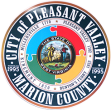 City of Pleasant Valley Staff John Miller	2340 Kingmont Rd, Pleasant Valley	304-363-2400 city office	N/ACode Enforcement	jdmfire06@aol.comMark Miller	2340 Kingmont Rd, Pleasant Valley	304-363-2400 city office	N/AConsultant	mamiller5441@charter.netSherry Roof	2340 Kingmont Rd, Pleasant Valley	304-363-2400 city office	N/ACity Clerk	cityclerkpvalley@gmail.com